The Three Rivers Chamber of Commerce is committed to the economic growth and wellbeing of our community, its citizens, and local businesses.   In our dedication to do so, this grant was developed in the hopes of promoting, enhancing, and sustaining businesses in our town.  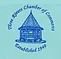 Grant ApplicationBusiness Name: ________________________________________________________________________Owner: ______________________________________________________________________________Current Address: _______________________________________________________________________                              _______________________________________________________________________Contact Person: ________________________________________________________________________Contact Person Position: ________________________________________________________________Contact Phone Number(s): _______________________________________________________________Contact Email: _________________________________________________________________________Website (If Applicable): _________________________________________________________________Facebook Page (If Applicable): ____________________________________________________________Describe your business. ______________________________________________________________________________________________________________________________________________________Are you willing to be interviewed?      Yes / NoDescribe the plan for the use of the grant? ____________________________________________________________________________________________________________________________________________________________________________________________________________________________________________________________________________________________________________________________________________________What amount of Funds are you requesting? ______________________________Why is this plan important to your business? ____________________________________________________________________________________________________________________________________________________________________________________________________________________________________________________________________________________________________________________________________________________Signature: ___________________________________ Date: ____________________________________If Funds are being used for purchase or construction include at least 2 quotes/bids.  If one or both quotes are from a large box store (i.e., Costco, Restaurant Depot) or and internet-based retailer please include distributions and or pictures with the total cost clearly visible.  For Administration use:Application Date Received: ______________________________Date Set for Review: ________________________________Board Members who reviewed application signatures: ___________________________________________________________________________________________________________________________________________________________________If Interview is required Date of Interview: _______________________________Board Members Interviewing:_______________________________________________________________________________________________________________________________________Application Approved or Denied for full or partial funds________________________________Grant Amount Approved________________________________________Board Signatures:____________________________________________________________________________________________________________________________